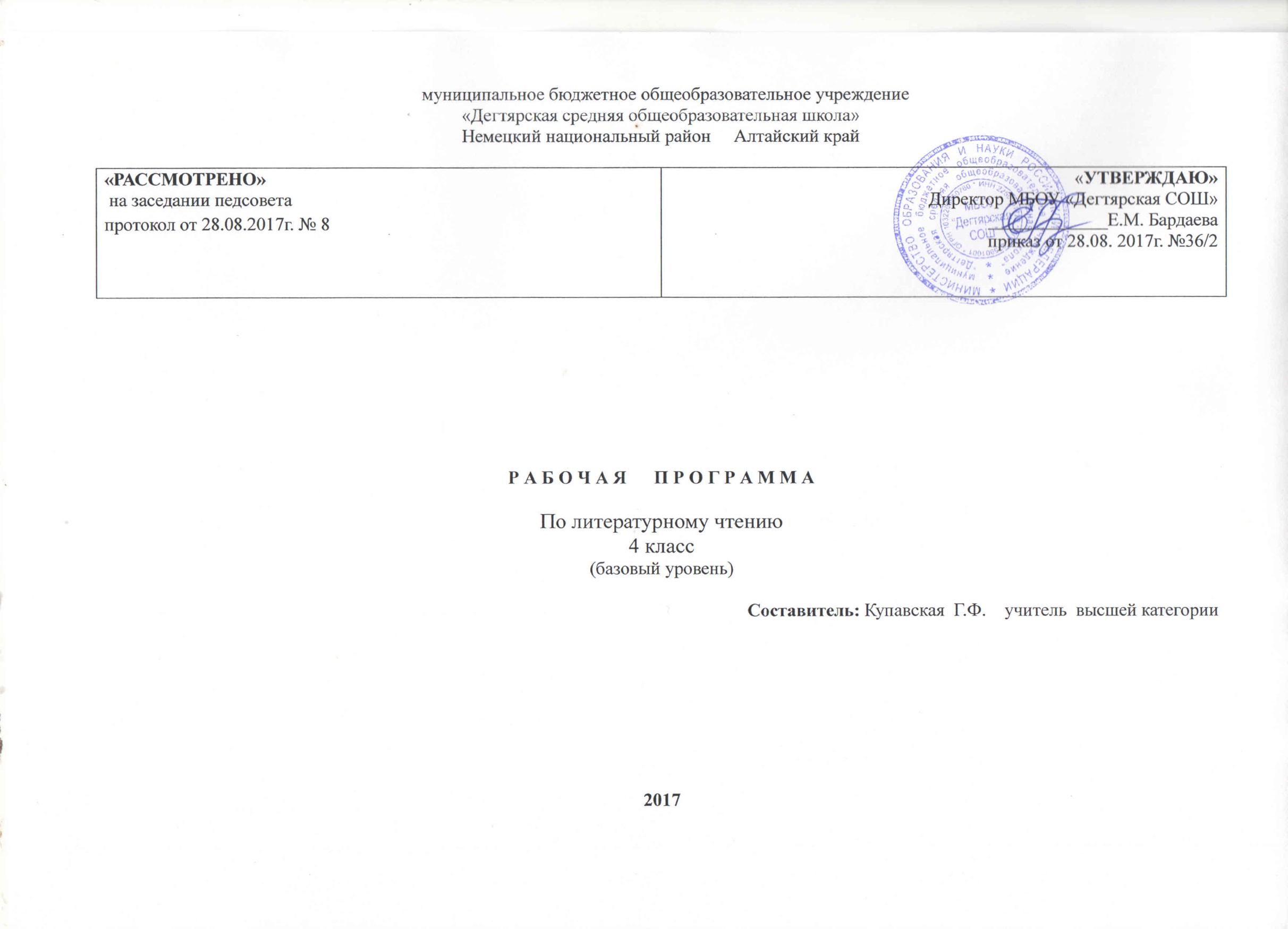 Пояснительная записка1. Рабочая программа по литературному чтению составлена на основании следующих нормативно-правовых документов:1. Федерального государственного образовательного стандарта начального общего образования, утвержденного  Министерством  образования и науки РФ, приказ от 06.10.2009 №373  (с изменениями)2. Основной образовательной программы начального общего образования МБОУ «Дегтярская средняя общеобразовательная школа»    3. Учебного плана на текущий учебный год МБОУ «Дегтярская СОШ», на основании которого выделено 3 часа.4.. Примерной и авторской программы начального общего образования по чтению и начальному литературному образованию «Школа России.»  2015 г.  Структура программы соответствует основным требованиям положения МБОУ «Дегтярская СОШ» о рабочей программе .  2. Для реализации программного содержания используются УМК «Школа России»: Для учащихся:М. Климанова, Л. Ф, Горецкий, В. Г., Голованова, М. В. Литературное чтение (в 2. ч): учебник для 4 класса. с прил. на электрон. носителе -      М.: Просвещение, 2014Для учителя:  -  авторская    программы :Л.Ф. Климанова ,М. В. Бойкина  «Литературное чтение». «Школа России». М: Просвещение,  2014 - Стефаненко Н.А, Горелова Е.А. Литературное чтения: методические рекомендации к учебнику «Литературное чтение. 4 класс». - М.: Просвещение, 2013Структура программы соответствует основным требованиям положения МБОУ «Дегтярская СОШ» о рабочей программе (протокол педагогического совета № 8 от 25.08.2016 г)3.  Срок реализация программы -1 год –текущий год.4. Планируемые результатыУчащиеся научатся:Личностные-   понимать, что отношение к Родине начинается с отношений к семье и к малой родине, находить примеры самоотверженной любви к малой родине среди героев прочитанных произведений;-  собирать материал для проведения заочных экскурсий по любимым местам своей Родины, местам, воспетым в произведениях писателей и поэтов, доносить эту информацию до слушателей, используя художественные формы изложения (литературный журнал, уроки-концерты, уроки-праздники, уроки-конкурсы и пр.);-  составлять сборники стихов и рассказов о Родине, включать в них и произведения собственного сочинения;Учащиеся получат возможность научиться:-  познавать национальные традиции своего народа, сохранять их;-  рассказывать о своей Родине, об авторах и их произведениях о Родине, о памятных местах своей малой родины;-  находить в Интернете, в библиотеке произведения о Родине, о людях, совершивших подвиг во имя своей Родины;-  создавать свои собственные проекты о Родине, писать собственные произведения о Родине.МетапредметныеРегулятивные УУДУчащиеся научатся:-  формулировать учебную задачу урока коллективно, в мини-группе или паре;-  читать в соответствии с целью чтения (в темпе разговорной речи, без искажений, выразительно, выборочно и пр.);-  осмыслять коллективно составленный план работы на уроке и план, выработанный группой сверстников (парой), предлагать свой индивидуальный план работы (возможно, альтернативный) или некоторые пункты плана, приводить аргументы в пользу своего плана работы;-   принимать замечания, конструктивно обсуждать недостатки предложенного плана;-   выбирать наиболее эффективный вариант плана для достижения результатов изучения темы урока; если план одобрен, следо-вать его пунктам, проверять и контролировать их выполнение;-   оценивать свою работу в соответствии с заранее выработанными критериями и выбранными формами оценивания;-   определять границы собственного знания и незнания по теме самостоятельно;-  фиксировать по ходу урока и в конце урока удовлетворённость/неудовлетворённость своей работой на уроке (с помощью шкал, значков «+» и «−», «?», накопительной системы баллов);-  фиксировать индивидуальные причины неудач в письменной форме в рабочей тетради или в пособии «Портфель достижений». Учащиеся получат возможность научиться:-  свободно пользоваться выбранными критериями для оценки своих достижений;-  самостоятельно интерпретировать полученную информацию в процессе работы на уроке и преобразовывать её из одного вида в другой;-  пользоваться компьютерными технологиями как инструментом для достижения своих учебных целей.Познавательные УУДУчащиеся научатся;-  находить необходимую информацию в тексте литературного произведения, фиксировать полученную информацию с помощью рисунков, схем, таблиц;-  анализировать литературный текст с опорой на систему вопросов учителя (учебника), выявлять основную мысль произведения, обсуждать её в парной и групповой работе;-  находить в литературных текстах сравнения и эпитеты, олицетворения, использовать авторские сравнения, эпитеты и олицетворения в своих творческих работах;-  сравнивать летопись и былину, сказку волшебную и былину, житие и рассказ, волшебную сказку и фантастическое произведение; находить в них сходства и различия;-  сравнивать литературное произведение со сценарием театральной постановки, кинофильмом, диафильмом или мультфильмом;-  находить пословицы и поговорки, озаглавливать темы раздела, темы урока или давать название выставке книг;-  сравнивать мотивы поступков героев из разных литературных произведений, выявлять особенности их поведения в зависимости от мотива;-  создавать высказывание (или доказательство своей точки зрения) по теме урока из 9—10 предложений;-   понимать смысл и значение создания летописей, былин, житийных рассказов, рассказов и стихотворений великих классиков литературы (Пушкина, Лермонтова, Чехова, Толстого, Горького и др.) для русской и мировой литературы;-   проявлять индивидуальные творческие способности при сочинении эпизодов, небольших стихотворений, в процессе чтения по ролям, при инсценировании и выполнении проектных заданий;-  предлагать вариант решения нравственной проблемы исходя из своих нравственных установок и ценностей и учитывая условия, в которых действовал герой произведения, его мотивы и замысел автора;-   определять основную идею произведений разнообразных жанров, осознавать смысл изобразительно-выразительных средств языка произведения, выявлять отношение автора к описываемым событиям и героям произведения.Учащиеся получат возможность научиться:-   самостоятельно анализировать художественные произведения разных жанров, определять мотивы поведения героя и смысл его поступков; соотносить их с нравственными нормами; делать свой осознанный выбор поведения в такой же ситуации;-  определять развитие настроения; выразительно читать, отражая при чтении развитие чувств;-  создавать свои собственные произведения с учётом специфики жанра и с возможностью использования различных выразительных средств.Коммуникативные УУДУчащиеся научатся:-  высказывать свою точку зрения (9—10 предложений) на прочитанное произведение, проявлять активность и стремление высказываться, задавать вопросы;-  формулировать цель своего высказывания вслух, используя речевые клише: «Мне хотелось бы сказать...», «Мне хотелось бы уточнить...», «Мне хотелось бы объяснить, привести пример...» и пр.;-  пользоваться элементарными приёмами убеждения, приёмами воздействия на эмоциональную сферу слушателей;       -  самостоятельно формулировать вопросы, в том числе неожиданные и оригинальные, по прочитанному произведению;-  создавать 5—10 слайдов к проекту, письменно фиксируя основные положения устного высказывания;-  способствовать созданию бесконфликтного взаимодействия между участниками диалога (полилога);-  предлагать способы саморегуляции в сложившейся конфликтной ситуации;-  определять цитаты из текста литературного произведения, выдержки из диалогов героев, фразы и целые абзацы рассуждений автора, доказывающие его отношение к описываемым событиям;-   отвечать письменно на вопросы, в том числе и проблемного характера, по прочитанному произведению;-   определять совместно со сверстниками задачу групповой работы (работы в паре), распределять функции в группе (паре) при выполнении заданий, при чтении по ролям, при подготовке инсценировки, проекта, выполнении исследовательских и творческих заданий;-   определять самостоятельно критерии оценивания выполнения того или иного задания (упражнения); оценивать свои достижения по выработанным критериям;-   искать причины конфликта в себе, анализировать причины конфликта, самостоятельно разрешать конфликтные ситуации;-   обращаться к перечитыванию тех литературных произведений, в которых отражены схожие конфликтные ситуации;-   находить все источники информации, отбирать из них нужный материал, перерабатывать, систематизировать, выстраивать в логике, соответствующей цели;-   самостоятельно готовить презентацию из 9—10 слайдов, обращаясь за помощью к взрослым только в случае серьёзных затруднений;-   использовать в презентации не только текст, но и изображения, видеофайлы;-   озвучивать презентацию с опорой на слайды, на которых представлены цель и план выступления.Учащиеся получат возможность научиться:-   договариваться друг с другом, аргументировать свою позицию с помощью собственного жизненного и учебного опыта, на основе прочитанных литературных произведений;-   интерпретировать литературное произведение в соответствии с поставленными задачами, оценивать самостоятельно по созданным критериям уровень выполненной работы.ПредметныеВиды речевой и читательской деятельностиУчащиеся научатся:-   понимать значимость произведений великих русских писателей и поэтов (Пушкина, Толстого, Чехова, Тютчева, Фета,Некрасова и др.) для русской культуры;-   читать вслух бегло, осознанно, без искажений, интонационно объединять слова в предложении и предложения в тексте, выражая своё отношение к содержанию и героям произведения;-   выбирать при выразительном чтении интонацию, темп, логическое ударение, паузы, особенности жанра (сказка сказывается, стихотворение читается с чувством, басня читается с сатирическими нотками и пр.);-   пользоваться элементарными приёмами анализа текста с целью его изучения и осмысливания; осознавать через произведения великих мастеров слова нравственные и эстетические ценности (добра, мира, терпения, справедливости, трудолюбия); эстетически воспринимать произведения литературы, замечать образные выражения в поэтическом тексте, понимать, что точно подобранное автором слово способно создавать яркий образ;-   участвовать в дискуссиях на нравственные темы; подбирать примеры из прочитанных произведений;-  -   формулировать вопросы (один-два) проблемного характера к изучаемому тексту; находить эпизоды из разных частей прочитанного произведения, доказывающие собственный взгляд на проблему;-   делить текст на части, подбирать заглавия к ним, составлять самостоятельно план пересказа, продумывать связки для соединения частей;-   находить в произведениях средства художественной выразительности;-   готовить проекты о книгах и библиотеке; участвовать в книжных конференциях и выставках; пользоваться алфавитным и тематическим каталогом в городской библиотеке.Учащиеся получат возможность научиться:-   осознавать значимость чтения для дальнейшего успешного обучения по другим предметам;-   приобрести потребность в систематическом просматривании, чтении и изучении справочной, научно-познавательной, учебной и художественной литературы;-   воспринимать художественную литературу как вид искусства;-   осмысливать нравственное преображение героя, раскрываемое автором в произведении, давать ему нравственно-эстетическую оценку.-   соотносить нравственно-эстетические идеалы автора, раскрытые в произведении, со своими эстетическими представлениями и представлениями о добре и зле;-   на практическом уровне овладеть некоторыми видами письменной речи (повествование — создание текста по аналогии, рассуждение — письменный ответ на вопрос, описание — характеристика героя);-  работать с детской периодикой.Творческая деятельностьУчащиеся научатся:-   пересказывать содержание произведения подробно, выборочно и кратко, опираясь на самостоятельно составленный план; соблюдать при пересказе логическую последовательность и точность изложения событий; составлять план, озаглавливать текст; пересказывать текст, включающий элементы описания ;-   подбирать материалы для проекта, записывать пословицы, поговорки, мудрые мысли известных писателей, учёных по данной теме, делать подборку наиболее понравившихся, осмыслять их, переводить в принципы жизни; готовить проекты на тему праздника ; участвовать в литературных викторинах, конкурсах чтецов, литературных праздниках, посвящённых великим русским поэтам; участвовать в читательских конференциях;-   писать отзыв на прочитанную книгу.Учащиеся получат возможность научиться:-   создавать собственные произведения, интерпретируя возможными способами произведения авторские (создание кинофильма, диафильма, драматизация, постановка живых картин и т. д.).Литературоведческая пропедевтикаУчащиеся научатся:-   сравнивать, сопоставлять, делать элементарный анализ различных текстов, используя ряд литературоведческих понятий (фольклорная и авторская литература, структура текста, герой, автор) и средств художественной выразительности (сравнение, олицетворение, метафора).Учащиеся получат возможность научиться:-  определять позиции героев и позицию автора художественного текста;-  создавать прозаический или поэтический текст по аналогии на основе авторского текста, используя средства художественной выразительности.Содержание учебного предмета                                                 Календарно – тематическое планированиеКоличество часов в год – 102Количество часов в неделю - 3Основное содержание (по темам или разделам)Характеристика основных видов учебной деятельностиРаздел 1. Былины. Летописи. ЖитияРаздел 1. Былины. Летописи. ЖитияКруг чтения: О былинах. «Ильины три поездочки». Летописи. Жития. «И повесил Олег щит свой на вратах Царьграда...». «И вспомнил Олег коня своего...». «Житие Сергия РадонежскогоПростейшие приёмы анализа различных видов текста, причинно-следственные связи. Главная мысль текста.Нравственное содержание прочитанного, мотивация поведения героев, поступок с точки зрения норм морали.Понятие «Родина», проявление любви к Родине в литературе разных народов (на примере народов России).Схожесть тем, идей, героев в фольклоре разных народов. Заглавия произведения, его адекватное соотношение с содержанием. Особенности художественного текста: своеобразие вырази- тельных средств языка (с помощью учителя). Фольклор есть выражение общечеловеческих нравственных правил и отношений. Иллюстративный материал к произведению. Собственные графические рисунки к произведениям народной литературы. Текст и содержание рисунка. Собственное представление о внешности героя с представлениями художника. Воспроизведение текста с использованием выразительных средств языка: последовательное воспроизведение эпизода с использованием специфической для данного произведения лексики (по вопросам учителя), рассказ по иллюстрациям, пересказ. Характеристика героя произведения с использованием художественно-выразительных средств данного текста. Мотивы поступков персонажа. Сопоставление поступков героев по аналогии или контрасту. Авторское отношение к герою на основе анализа текста, авторских помет, имён героев. Характеристика героя произведения. Портрет, характер героя, выраженные через поступки и речь. Разные виды пересказа художественного текста: подробный, выборочный и краткий (передача основных мыслей). Самостоятельный выборочный пересказ по заданному фрагменту: характеристика героя произведения (отбор слов, выражений в тексте, позволяющих составить рассказ о герое), описание места действия (выбор слов, выражений в тексте, позволяющих составить данное описание на основе текста).Читать отрывки из древнерусской летописи.Находить в тексте летописи данные о различных исторических фактах; Понимать ценность и значимость литературы для сохранения русской культуры; Понимать значение слова «летопись».жанр «летопись», «былина», произведение «Житие Сергия Радонежского». Читать отрывки из древнерусской былины.Определять героя былины и характеризовать его с опорой на текст. Сравнивать текс летописи с художественным текстом. Понимать, что события летописи - основные события Древней Руси. Сравнивать поэтический и прозаический текст былины. Составлять рассказ по репродукции картин известных художников. Выделять языковые средств выразительности. Участвовать в диалоге при обсуждении прослушанного (прочитанного) произведения. Ставить вопросы по содержанию прочитанного, отвечать на них.Определять своё и авторское отношения к событиям и персонажам.Уметь проводить сравнительный анализ летописи и стихотворения А. С. Пушкина; читать осознанно текст художественного произведения; высказывать оценочные суждения о прочитанном произведении, определять тему и главную мысль произведения, пересказывать текст, использовать приобретенные умения для самостоятельного чтения книг, анализировать язык произведения, оценивать мотивы поведения героев, пересказывать доступный по объему текст, делить текст на смысловые части, составлять его простой план; сопоставление литературных текстов разных видов и жанров в соответствии с учебной задачей; выделение из текста непонятных слов, определение способов работы с ними; выделение из текста непонятных слов, определение способов работы с ними.; выделение слов-признаков и слов-действий для описания героя.Раздел 2. Чудесный мир классикиРаздел 2. Чудесный мир классикиКруг чтения: П.П.Ершов. «Конек-горбунок» (отрывок); А.С.Пушкин. «Няне», «Туча», «Унылая пора!..», «Птичка Божия не знает...», «Сказка о мертвой царевне и о семи богатырях»; М.Ю.Лермонтов. «Дары Терека» (отрывок), «Ашик-Кериб»; А.П.Чехов. «Мальчики».Восприятие на слух звучащей речи (высказывание собеседника, чтение различных текстов). Содержание звучащей речи, умение отвечать на вопросы по содержанию услышанного произведения, определение последовательности событий. Особенности художественного текста: своеобразие выразительных средств языка (с помощью учителя). Нравственное содержания прочитанного, осознание мотивации поведения героев, анализ их поступков с точки зрения норм морали. Понятие «Родина», представления о проявлении любви к Родине в литературе разных народов (на примере народов России). Воспроизведение текста с использованием выразительных средств языка: последовательное воспроизведение эпизода с использованием специфической для данного произведения лексики (по вопросам учителя), рассказ по иллюстрациям, пересказ. Характеристика героя произведения с использованием художественновыразительных средств данного текста. Мотивы поступков персонажа. Авторское отношения к герою на основе анализа текста, авторских помет, имён героев. Характеристика героя произведения. Портрет, характер героя, выраженные через поступки и речьПоиск и выделение необходимой информации , сопоставление литературных текстов разных видов и жанров в соответствии с учебной задачей; выделение из текста непонятных слов, определение способов работы с ними; выделение слов-признаков и слов-действий для описания героя.Сравнение литературной и народной сказок. Выразительно читать, использовать интонации, соответствующие смыслу текста.Воспринимать на слух художественное произведение; читать текст в темпе разговорной речи, осмысливая его содержание.Наблюдать за развитием событий в сказке.Знать название и основное содержание изученногопроизведения.Читать осознанно вслухтексты художественных произведений целыми словами, соблюдая орфоэпическиенормы русского литературного языка. Характеризовать героев произведения. Иллюстрировать сказку и объяснять роль иллюстрации в понимании произведения. Участвовать в диалоге при обсуждении прослушанного (прочитанного) произведения. Ставить вопросы по содержанию прочитанного текста, отвечать на них. Объяснять мотивы поведения героев, своё и авторское отношения к событиям и персонажам Наблюдать над изобразительностью и выразительностью слова. Составлять небольшое монологическое высказывание с опорой на авторский текст. Рассказывать о А.С. ПушкинеРассказывать о жизни и творчестве А.С. Пушкина Характеризовать героев сказки, выражать своё отношение к ним.Анализировать поведение героев.Участвовать в диалоге при обсуждении прослушанного (прочитанного) произведения.Ставить вопросы по содержанию прочитанного, отвечать на нихДелить текст на составные части, составлять его простой план, читать осознанно вслух текстыхудожественныхпроизведений целыми словами, соблюдая орфоэпические нормы русского литературного языка. Объяснять понятие «литературная сказка.Раздел 3. Поэтическая тетрадьРаздел 3. Поэтическая тетрадьКруг чтения: Ф.И.Тютчев. «Еще земли печален вид...», «Как неожиданно и ярко...»; А.А.Фет. «Весенний дождь», «Бабочка»; Е.А.Баратынский. «Весна, весна! Как воздух чист...», «Где сладкий шепот...»; А.Н.Плещеев. «Дети и птичка»; И.С.Никитин. «В синем небе плывут над полями...»; Н.А.Некрасов. «Школьник», «В зимние сумерки нянины сказки...»; И.А.Бунин. «Листопад».Восприятие на слух звучащей речи (высказывание собеседника, чтение различных текстов). Содержание звучащей речи, умение отвечать на вопросы по содержанию услышанного произведения, определение последовательности событий, осознание цели речевого высказывания, умение задавать вопрос по услышанному учебному, научнопознавательному и художественному произведениям. Прозаическая и стихотворная речь: узнавание, различение, выделениеособенностей стихотворного произведения (ритм, рифма). Интерпретация текста литературного произведения в творческой деятельности учащихся: создание собственного текста на основе художественного произведения (текст по аналогии), репродукций картин художников, по серии иллюстраций к произведению или на основе личного опыта. Работа со словом (распознавание прямого и переносного значения слов, их многозначности), целенаправленное пополнение активного словарного запаса.Знать произведения Ф. Тютчева, А. Фета, Е. Баратынского, Н. Некрасова, И.Никитина, И. Бунина; названия, основное содержание изученных литературных произведений о ребятах-сверстниках..Уметь выразительно читать, участвовать в обсуждении текста. выразительно читать стихотворение; использовать интонацию; анализировать поэтическое изображение зимы в стихах; находить рифму в произведении; оценивать события, героев произведения; определять тему и главную мысль произведения. Учащиеся должны уметь использовать приобретенные знания и умения в практической деятельности и в повседневной жизни: читать вслух текст. Участвовать в анализе содержания, определять тему и главную мысль произведения.Отбирать средства художественной выразительности для создания картин природы. Определять ритм, порядок слов, знаки препинания как отражение особого настроения в лирическом тексте. Читать стихотворные произведения наизусть (по выбору), рисовать словесные. Читать выразительно стихотворение, передавая настроение автора. Наблюдать за повторением ударных и безударных слогов в слове (ритмом), находить рифмующиеся слова. Использовать приёмы интонационного чтения (определить силу голоса, выбрать тон и темп чтения). Определять средства художественной выразительности в лирическом тексте. Характеризовать картины природы в лирическом стихотворении. Определять ритм, интонации (тон, паузы, темп) стихотворения.Раздел 4. Литературные сказкиРаздел 4. Литературные сказкиКруг чтения: В.Ф.Одоевский. «Городок в табакерке»; П.П.Бажов. «Серебряное копытце»; С.Т.Аксаков. «Аленький цветочек»; В.М.Гаршин. «Сказка о жабе и розе».Нравственное содержания прочитанного, осознание мотивации поведения героев, анализ их поступков с точки зрения норм морали. Понятие «Родина», представления о проявлении любви к Родине в литературе разных народов (на примере народов России). Схожесть тем, идей, героев в авторских сказках разных народов. Заглавие произведения, его адекватное соотношение с содержанием. Особенности художественного текста: своеобразие выразительных средств языка (с по- мощью учителя). Осознание того, что сказка есть выражение общечеловеческих нравственных правил и отношений. Понятие «литературная (авторская) сказка». Особенности авторской сказки. Главная мысль литературного произведения и пословица. Народные мотивы в литературных сказках. Народные и авторские сказки. Введение в текст литературной сказки описания. Самостоятельное воспроизведение текста с использованием выразительных средств языка: последовательное воспроизведение эпизода с использованием специфической для данного произведения лексики (по вопросам учителя), рассказ по иллюстрациям, пересказ. Характеристика героя произведения с использованием художественно - выразительных средств данного текста. Сопоставление поступков героев по аналогии или контрасту. Авторское отношение к герою на основе анализа текста, авторских по- мет, имён героев. Устное сочинение как продолжение прочитанного произведения, отдельных его сюжетных линий, короткий рассказ по рисункам либо на заданную тему. Освоение разных видов пересказа художественного текста: подробный выборочный и краткий (передача основных мыслей). Выбор книг на основе рекомендованного списка, картотеки, открытого доступа к детским книгам в библиотеке.Изучить творчество В.Одоевского, П.Бажова, С.Аксакова, названия, основное содержание изученных литературных произведений; имена, фамилии их авторов. делить текст на смысловые части; создавать небольшой устный текст на заданную тему; выполнять словесное рисование картин природы; различать элементы книги; различать жанры; приводить примеры произведений фольклора; различать сказки народные и авторские; составлять простой план. Читать сказку вслух и про себя, использовать приёмы выразительного чтения. Определять нравственный смысл сказки. Наблюдать за развитием и последовательностью событий в литературной сказке. Рассказывать о герое с опорой на текст сказки и опорные словаНазывать особенности данного литературного жанра. Называть авторов, которые пишут литературные сказки. Прогнозировать жанр произведения, определять мотив поведения героев путём выбора правильного ответа из текста. Участвовать в анализе содержания, оценивать события и поступки. Объяснять авторское и собственное отношение к персонажам, работать с иллюстрацией, составлять небольшое монологическое высказывание с опорой на авторскийРаздел 5. Делу время - потехе часРаздел 5. Делу время - потехе часКруг чтения: Е.Д.Шварц. «Сказка о потерянном времени»; В.Ю.Драгунский. «Главные реки», «Что любит Мишка»; В.В. Голявкин. «Никакой горчицы я не ел».Характеристика героя произведения с использованием художественно - выразительных средств данного тек- ста. Авторское отношение к герою на основе анализа текста, авторских помет, имён героев. Характеристика героя произведения. Портрет, характер героя, выраженные через поступки и речь. Освоение разных видов пересказа художественного текста: подробный, выборочный и краткий (передача основных мыслей). Осознание диалога как вида речи. Особенности диалогического общения. Доказательство собственной точки зрения с опорой на текст или личный опыт. Использование норм речевого этикета в условиях внеучебного общения.Характеризовать главных героев в сказке.Участвовать в диалоге при обсуждении прочитанного. Читать сказку по ролям.Характеризовать героев произведения, воспринимать и понимать их эмоционально-нравственные переживания. Определять главную мысль произведения и смысл заглавия. Определять особенности данного литературного жанра. Объяснять заглавие и называть главных героев литературной сказки. Различать сказки народные и литературные, отвечать на вопросы, высказывать оценочные суждения о прочитанном, анализировать образные языковые средства, определять тему и главную мысль произведения, отвечать на вопросы по прочитанному, работать с иллюстрациями, читать выразительно художественный текст; определять тему и главную мысль произведения; пересказывать доступный по объему текст.Раздел 6. Страна ДетстваРаздел 6. Страна ДетстваКруг чтения: Б.С.Житков. «Как я ловил человечков»; К.Г.Паустовский. «Корзина с еловыми шишками»; М.М.Зощенко. «Елка».Восприятие на слух звучащей речи (высказывание собеседника, чтение различных текстов). Алфавитный каталог. Самостоятельное пользование соответствующими возрасту словарями и справочниками. Знакомство с простейшими приёмами анализа различных видов текста: установление причинно-следственных связей. Главная мысль текста. Деление текста на части. Определение микротем. Ключевые и опорные слова. Алгоритм деятельности по воспроизведению текста. Воспроизведение текста с опорой на ключевые слова, модель, схему. Подробный пересказ текста. Краткий пересказ текста (выделение главного в содержании текста) Восприятие на слух звучащей речи (высказывание собеседника, чтение различных текстов). Адекватное понимание содержания звучащей речи, умение отвечать на вопросы по содержанию услышанного произведения, определение последовательности событий, осознание цели речевого высказывания, умение задавать вопрос по услышанному учебному, научно - познавательному и художественному произведениям. Прозаическая и стихотворная речь: узнавание, различение, выделение особенностей стихотворного произведения (ритм, рифма). Интерпретация текста литературного произведения в творческой деятельности учащихся: создание собственного текста на основе художественного произведения (текст по аналогии), репродукций картин художников, по серии иллюстраций к произведению или наоснове личного опыта. Работа со словом (распознавание прямого и переносного значения слов, их многозначности), целенаправленное пополнение активного словарного запаса Осмысленное правильное чтение целыми словами вслух и про себя. Выразительное чтение в соответствии с заданными параметрами. Ответы на вопросы по прочитанному тексту. Установка на нормальный для читающего темп чтения, позволяющий ему осознать текст. Соблюдение орфоэпических и интонационных норм чтения. Понимание смысловых особенностей разных по виду и типу текстов, передача их с помощью ин- тонирования. Смысл произведения при чтении про себя (доступных по объёму и жанру произведений). Виды чтения (изучающее, ознакомительное, просмотровое, выборочное). Заглавие произведения, его адекватное соотношение с содержанием. Особенности художественного текста: своеобразие выразительных средств языка (с помощью учителя). Нравственное содержание прочитанного, осознание мотивации поведения героев, анализ их поступков с точки зрения норм морали. Самостоятельное воспроизведение текста с использованием выразительных средств языка: последовательное воспроизведение эпизода с использованием специфической для данного произведения лексики (по вопросам учителя), рассказ по иллюстрациям, пересказ. Характеристика героя произведения с использованием художественновыразительных средств данного текста. Сопоставление поступков героев по аналогии или контрасту. Авторское отношение к герою на основе анализа текста, авторских помет, имён героевПрогнозировать содержание раздела.Читать вслух с постепенным переходом на чтение про себя.Воспринимать на слух прочитанное.Сравнивать художественный и научно-познавательный тексты.Сравнивать сказки и рассказы о животных.Определять последовательность событий.Составлять план.Пересказывать подробно по плану произведение.Видеть красоту природу, изображённую в художественных произведениях. Отвечать на вопросы по содержанию произведения; определять главную мысль. Определять эмоциональный тон персонажа, проводить лексическую работу, создать небольшой устный текст на заданную тему. Определять героев произведения; характеризовать их.Выражать своё собственное отношение к героям, давать нравственную оценку поступкам.Проверять себя и самостоятельно оценивать свои достижения на основе диагностической работы, представленной в учебнике.Выбирать книги по темам и по авторам.Пользоваться тематической картотекой.Раздел 7. Поэтическая тетрадьРаздел 7. Поэтическая тетрадьКруг чтения: В.Я.Брюсов. «Опять сон», «Детская»; С.А.Есенин. «Бабушкины сказки»; М.И.Цветаева. «Бежит тропинка с бугорка...», «Наши царства».Восприятие на слух звучащей речи (высказывание собеседника, чтение различных текстов). Адекватное понимание содержания звучащей речи, умение отвечать на вопросы по содержанию услышанного произведения, определение последовательности событий, осознание цели речевого высказывания, умение задавать вопрос по услышанному учебному, научно- познавательному и художественному произведениям. Прозаическая и стихотворная речь: узнавание, различение, выделение особенностей стихотворного произведения (ритм, рифма). Интерпретация текста литературного произведения в творческой деятельности учащихся: создание собственного текста на основе художественного произведения (текстпо аналогии), репродукций картин художников, по серии иллюстраций к произведению или на основе личного опыта. Работа со словом (распознавание прямого и переносного значения слов, их многозначности), целенаправленное пополнение активного словарного запасаЧитать стихотворение выразительно, выражая авторское настроение. Использовать приёмы интонационного чтения (выразить радость, определить силу голоса, выбрать тон и темп чтения). Называть произведения русских поэтов. Наблюдать за жизнью слов в художественном тексте. Наблюдать за повторением ударных и безударных слогов в слове (ритмом). Объяснять интересные выражения в тексте. Определять тему и главную мысль произведения, сравнивать стихотворения разных авторов на одну и ту же тему. Анализировать средства художественной выразительности, оценивать события, героев произведения; определять тему и главную мысль произведения; отвечать на вопросы по прочитанному; пересказывать доступный по объему текст.Раздел 8. Природа и мыРаздел 8. Природа и мыКруг чтения: Д.Н. Мамин-Сибиряк. «Приемыш»; А.И.Куприн. «Барбос и Жулька»; М.Пришвин. «Выскочка»; К.Г.Паустовский. «Скрипучие половицы»; Е.И. Чарушин. «Кабан»; В.П.Астафьев. «Стрижонок Скрип».Осмысленное правильное чтение целыми словами вслух и про себя. Выразительное чтение в соответствии с заданными параметрами. Умение отвечать на вопросы по прочитанному тексту, самостоятельно задавать вопросы. Установка на нормальный для читающего темп чтения, позволяющий ему осознать текст. Соблюдение орфоэпических и интонационных норм чтения. Чтение предложений с интонационным выделением знаков препинания. Понимание смысловых особенностей разных по виду и типу текстов, передача их с помощью интонирования. Осознание смысла произведения при чтении про себя (доступных по объёму и жанру произведений). Определение вида чтения (изучающее, ознакомительное, просмотровое, выборочное). Умение находить в тексте необходимую информацию.Понимать нравственный смысл рассказа. Определять основную мысль рассказа Определять тему и главную мысль произведения; выделять в тексте главное и второстепенное; ставить вопросы к прочитанному. Определять жанр произведения.Определять идею произведения, отношение автора и собственное отношение к литературному персонажу. Понимать нравственный смысл рассказа. Определять основную мысль рассказа. Пересказывать текст выборочно. Определять тему и главную мысль произведения; выделять в тексте главное и второстепенное; ставить вопросы к прочитанному. Пересказывать текст, показывая голосом, интонацией своё отношение к героям. Находить рифму в произведении; оценивать события, героев произведения; определять тему и главную мысльРаздел 9. Поэтическая тетрадьРаздел 9. Поэтическая тетрадьКруг чтения: Б.Л.Пастернак. «Золотая осень»; С.А. Клычков. «Весна в лесу»; Д.Б. Кедрин. «Бабье лето»; Н.М.Рубцов. «Сентябрь»; С.А.Есенин. «Лебедушка».Восприятие на слух звучащей речи (высказывание собеседника, чтение различных текстов). Прозаическая и стихотворная речь: узнавание, различение, выделение особенностей стихотворного про- изведения (ритм, рифма). Интерпретация текста литературного произведения в творческой деятельности учащихся: создание собственного текста на основе художественного произведения (текст по аналогии), репродукций картин художников, по серии иллюстраций к произведению или на основе личного опыта. Работа со словом.Наблюдать за повторением ударных и безударных слогов в слове (ритмом), находить рифмующиеся слова. Опредeлять различные средства выразительности. Использовать приёмы интонационного чтения (выразить радость, удивление, определить силу голоса, выбрать тон и темп чтения).Сочинять свои стихотворения, используя различные средства выразительности.Участвовать в работе группы, читать стихи друг другу, работая в паре, самостоятельно оценивать свои достижения.Прогнозировать содержание раздела. Восприниматьстихи на слух.Читать стихотворение, выражая авторское настроение. Сравнивать текст-описание и текст-повествование. Следить за выражением и развитием чувства в лирическом произведении.Создавать словесные картины по тексту стихотворении. Находить среди стихотворений произведение с использованием текста-повествования.Читать и воспринимать на слух лирические тексты. Читать стихотворения, отражая позицию автора и своё отношение к изображаемому.Сравнивать название произведения и его содержaние; высказывать своё мнение.Находить в произведениях средства художественной выразительности: олицетворении, эпитеты, сравнения.Заучивать стихи наизусть.Проверять чтение друг друга, работая в паре.Сравнивать стихотворения разных поэтов.Определять тему, объединяющую разные произведения поэтического творчества.Рассказывать об эпизодах из своего детства.Участвовать в конкурсе стихов со своим любимым стихотворением.Определять настроение поэта и лирического героя. Наблюдать за особенностями оформления стихотворной речи.Проверять себя и самостоятельно оценивать свои достижения не основе диагностической работы, представленной в учебнике.Раздел 10. РодинаРаздел 10. РодинаКруг чтения: И.С.Никитин. «Русь»; С.Д.Дрожжин. «Родине»; А.В. Жигулин. «О, Родина! В неярком блеске...»; Б.А.Слуцкий. «Лошади в океане».Восприятие на слух звучащей речи (высказывание собеседника, чтение различных текстов). Прозаическая и стихотворная речь: узнавание, различение, выделение особенностей стихотворного про- изведения (ритм, рифма). Интерпретация текста литературного произведения в творческой деятельности учащихся: создание собственного текста на основе художественного произведения (текст по аналогии), репродукций картин художников, по серии иллюстраций к произведению или на основе личного опыта. Работа со словом.Прогнозировать содержание раздела. Планироватьработу на уроке, подбирать книги по теме.Читать стихи выразительно, передавая чувство гордости за своих предков.Понимать особенности поэтического текста. Рассказывать о своей Родине, используя прочитанные произведения.Предполагать содержание произведения по его названию. Участвовать в работе группы, читать стихи друг другу. Писать сценарий поэтического вечера.Составлять рассказы о Родине, передавая свои чувства, своё отношение к Родине.Участвовать в проекте: распределять роли, находить нужную информацию, представлять её в соответствии с заданной тематикой.Проверять себя и самостоятельно оценивать свои достиженияРаздел 11. Страна «Фантазия»Раздел 11. Страна «Фантазия»Круг чтения: Е.С.Велтистов. «Приключения Электроника». К. Булычев. «Путешествие Алисы».Осознание смысла произведения при чтении про себя. Самостоятельное определение темы, главной мысли, структуры текста; деление текста на смысловые части, их озаглавливание. Монолог как форма речевого высказывания. Воспроизведение монологического речевого высказывания небольшого объёма с опорой на авторский текст, по предложенной теме. Самостоятельное построение плана собственного высказывания. Отбор и использование выразительных средств языка (синонимы, антонимы, сравнение) с учётом особенностей монологического высказывания. Устное сочинение как продолжение прочитанного произведения, отдельных его сюжетных линий, короткий рассказ по рисункам либо на заданную темуВоспринимать на слух художественное произведение; читать вслух и про себя, осмысливая содержание. Объяснять смысл названия произведения. Определять особенности фантастического жанра. Называть произведения русских писателей. Объяснять авторское и собственное отношение к персонажам, работать с иллюстрацией, составлять небольшое монологическое высказывание с опорой на авторский текст. Прогнозировать содержание раздела. Читать и воспринимать на слух художественное произведение. Определять особенности фантастического жанра Сравнивать и характеризовать героев произведения. Придумывать фантастические истории (с помощью учителя или самостоятельно).Проверять себяРаздел 12. Зарубежная литератураРаздел 12. Зарубежная литератураКруг чтения: Дж.Свифт. «Путешествие Гулливера»; Г.Х.Андерсен. «Русалочка»; М.Твен. «Приключения Тома Сойера»; С.Лагерлёф. «Святая ночь», «В Назарете».Заглавие произведения.Особенности учебного и научно-популярного текста (передача информации). Тема и главная мысль текстаДеление текста на части.Определение микротем.Опорные (ключевые) слова.Схема, модель текста.Алгоритм деятельности по воспроизведению текста.Подробный пересказ текста.Краткий пересказ текста.Воспринимать на слух художественное произведение. Сравнивать песенки разных народов с русскими песенками, находить общее и различия, объяснять значение незнакомых слов.Сравнивать героев зарубежных сказок с героями русских сказок, находить общее и различия.Давать характеристику героев произведения. Придумывать окончание сказок.Сравнивать сюжеты литературных сказок разных стран. Составлять план сказки, определять последовательность событий.Пересказывать подробно сказку на основе составленного плана, называть волшебные события и предметы в сказке. Участвовать в проектной деятельности. Создавать свои собственные проекты.Инсценировать литературные сказки зарубежных писателей.Находить книги зарубежных сказочников в школьной и домашней библиотеках; составлять списки книг для чтения летом (с учителем).Находить в мифологическом тексте эпизоды, рассказывающие о представлениях древних людей о мире. Составлять рассказ о творчестве писателей (с помощью учителя).Пересказывать выборочно произведение.Определять нравственный смысл сказки (с помощью учителя).Подбирать книги по рекомендованному списку и собственному выбору; записывать названия и авторов произведений, прочитанных летом.Рассказывать о прочитанных книгах зарубежных писателей, выражать своё мнение.Проверять себя и самостоятельно оценивать свои достижения.Подготовить к выставке книги зарубежных писателей. Пересказывать самые интересные эпизоды из произведений от лица героев произведений Составлять рассказ о герое, используя авторский текст. Пользоваться списком рекомендованной литературы для выбора книги. Определять героев произведений.№ урокаДата проведенияТема урокаКоличество  часов, отводимых на освоение каждой темыВводный урок по курсу литературного чтения (1ч)Вводный урок по курсу литературного чтения (1ч)Вводный урок по курсу литературного чтения (1ч)Вводный урок по курсу литературного чтения (1ч)101.09Знакомство с учебником «Литературное чтение»1Летописи, былины, жития (7ч)Летописи, былины, жития (7ч)Летописи, былины, жития (7ч)Летописи, былины, жития (7ч)204.09Знакомство с названием раздела. Из летописи « И повесил Олег щит свой на вратах Царьграда»1305.09Из летописи «И вспомнил Олег коня своего».1408.09Былина и её герои. Былина «Ильины три поездочки»1511.09Былина «Три поездки Ильи Муромца»1612.09«Житие Сергия Радонежского» Характеристика главного героя1715.09Проект «Создание календаря исторических событий»1818.09Оценка достижений.1Чудесный мир классики (16 ч)Чудесный мир классики (16 ч)Чудесный мир классики (16 ч)Чудесный мир классики (16 ч)919.09Знакомство с названием раздела. Прогнозирование содержания.П.П.Ершов «Конёк – горбунок»11022.09П.П.Ершов «Конёк – горбунок»11125.09П.П.Ершов «Конёк – горбунок»11226.09А.С.Пушкин  «Няне», «Туча», «Унылая пора!...»11329.09А.С.Пушкин «Сказка о мёртвой царевне и семи богатырях»11402.10А.С.Пушкин «Сказка о мёртвой царевне и семи богатырях»11503.10М.Ю.Лермонтов «Дары Терека»11606.10М.Ю.Лермонтов « Ашик – Кериб»11709.10М.Ю.Лермонтов « Ашик – Кериб»11810.10Л.Н.Толстой «Детство»11913.10Л.Н.Толстой «Детство»12016.10Л.Н.Толстой « Как мужик убрал камень»12117.10А.П.Чехов «Мальчики»12220.10А.П.Чехов «Мальчики»12323.10А.П.Чехов «Мальчики»12424.10Оценка достижений.1Поэтическая тетрадь (8 часов)Поэтическая тетрадь (8 часов)Поэтическая тетрадь (8 часов)Поэтическая тетрадь (8 часов)2527.10Знакомство с названием раздела. Прогнозирование содержания. Ф.И.Тютчев «Ещё земли печален вид…», «Как неожиданно и ярко…»12607.11А.А.Фет «Весенний дождь», «Бабочка»12710. 11Е.А.Баратынский «Весна, весна! Как воздух чист!,«Где сладкий шёпот…»12813. 11А.Н.Плещеев «Дети и птичка»12914.11И.С.Никитин «В синем небе плывут над полями»13017.11Н.А.Некрасов «Школьник», «В зимние сумерки…»13120.11И.А.Бунин «Листопад». Слово как средство художественной выразительности. Сравнения. Эпитеты.13221.11Оценка достижений.1Литературные сказки (12 часов)Литературные сказки (12 часов)Литературные сказки (12 часов)Литературные сказки (12 часов)3324.11Знакомство с названием раздела. Прогнозирование содержания.13427.11В.Ф.Одоевский «Городок в табакерке»13528.11В.Ф.Одоевский «Городок в табакерке»13601.12В.М.Гаршин «Сказка о жабе и розе»137    04 .12В.М.Гаршин «Сказка о жабе и розе»13805.12П.П.Бажов «Серебряное копытце»13908.12П.П.Бажов «Серебряное копытце»14011.12П.П.Бажов «Серебряное копытце»14112.12С.Т.Аксаков «Аленький цветочек»14215.12С.Т.Аксаков «Аленький цветочек»14318.12С.Т.Аксаков «Аленький цветочек»14419.12Оценка достижений.1Делу время – потехе час (9 часов)Делу время – потехе час (9 часов)Делу время – потехе час (9 часов)Делу время – потехе час (9 часов)4522.12Знакомство с названием раздела. Прогнозирование содержания.14625.12Е.Л.Шварц «Сказка о потерянном времени»14726.12Е.Л.Шварц «Сказка о потерянном времени»14812.01В.Ю.Драгунский «Главные реки»14915.01В.Ю.Драгунский «Что любит Мишка»15019.01Юмористические рассказы В.Ю.Драгунского.15122.01В.В.Голявкин «Никакой я горчицы не ел»15223.01В.В.Голявкин. Инсценирование произведения.15326.01Оценка достижений.1Страна детства (7 часов)Страна детства (7 часов)Страна детства (7 часов)Страна детства (7 часов)5429.01Знакомство с названием раздела. Прогнозирование содержания.15530.01Б.С.Житков «Как я ловил человечков»15602.02К.Г.Паустовский «Корзина с еловыми шишками»15705.02К.Г.Паустовский «Корзина с еловыми шишками»15806.02М.М.Зощенко «Ёлка»15909.02М.М.Зощенко «Ёлка»16012.02Оценка достижений.1Поэтическая тетрадь (5 часов)Поэтическая тетрадь (5 часов)Поэтическая тетрадь (5 часов)Поэтическая тетрадь (5 часов)6113.02Знакомство с названием раздела. Прогнозирование содержания.16216.02В.Я Брюсов «Опять сон», «Детская»16319.02С.А.Есенин «Бабушкины сказки»16420.02М.И.Цветаева «Бежит тропинка с бугорка», «Наши царства»1Природа и мы (9 часов)Природа и мы (9 часов)Природа и мы (9 часов)Природа и мы (9 часов)6526.03Знакомство с названием раздела. Прогнозирование содержания.16702.03Д.Н.Мамин-Сибиряк «Приёмыш»16805.03А.И.Куприн «Барбос и Жулька»16906.03М.М.Пришвин «Выскочка»17012.03Е.И.Чарушин « Кабан»17113.03В.П.Астафьев «Стрижонок Скрип»17216.03В.П.Астафьев «Стрижонок Скрип»17319.03Проект «Природа и мы»17420.03Оценка достижений.1Поэтическая тетрадь (4 часа)Поэтическая тетрадь (4 часа)Поэтическая тетрадь (4 часа)Поэтическая тетрадь (4 часа)7523.03Знакомство с названием раздела. Прогнозирование содержания. Б.Л.Пастернак «Золотая осень»17602.04Д.Б.Кедрин «Бабье лето»,С.А.Клычков Картины весны и лета в произведениях.17703.04Н.М.Рубцов «Сентябрь», С.А.Есенин «Лебёдушка»17806.04Оценка достижений.1Родина (8 часов)Родина (8 часов)Родина (8 часов)Родина (8 часов)7909.04Знакомство с названием раздела. Прогнозирование содержания.18010.04И.С.Никитин «Русь»18213 .04С.Д.Дрожжин «Родине»18316.04А.В.Жигулин «О, Родина! В неярком блеске…»18417.04Стихи о Родине других поэтов.18520.04Поэтический вечер.18623.04Проект «Они защищали Родину»18724.04Оценка достижений.1Страна Фантазия (6 часов)Страна Фантазия (6 часов)Страна Фантазия (6 часов)Страна Фантазия (6 часов)8827.04Знакомство с названием раздела. Прогнозирование содержания18930.05Е.С.Велтистов «Приключения Элекроника»19004.05Е.С.Велтистов «Приключения Элекроника»19107.05Кир Булычёв « Путешествие Алисы»19208.05Кир Булычёв « Путешествие Алисы»19311.05Оценка достижений.1Зарубежная литература (10 часов)Зарубежная литература (10 часов)Зарубежная литература (10 часов)9414.05Знакомство с названием раздела. Прогнозирование содержания19515.05Д.Свифт «Путешествие Гулливера»19618.05Г.Х.Андерсен «Русалочка»19721.05Г.Х.Андерсен «Русалочка»19822.05Сказки Г.Х.Андерсена.19925.05М.Твен «Приключения Тома Сойера110028.05С.Лагерлёф «Святая ночь»110129.05С.Лагерлёф «В Назарете». Оценка достижений.1